RECONNAISSANCE DE LA VOCATIONToute vocation chrétienne naît dans et pour l’Église, et elle est au service du monde. C’est pour cela que les laïcs et laïques qui se sentent appelés à la vocation mariste recherchent une reconnaissance par la communauté ecclésiale.De façon générale, le lien est reconnu par ceux qui assument la responsabilité de l’association de laïcs. Le lien avec le charisme se fait par la médiation des responsables de l’association. L’option de vivre le charisme mariste associe la personne à un groupe constitué; celui-ci la reconnaît et l’accepte en son sein. Dans un premier temps, le Provincial pourrait être celui qui reconnaisse et accepte l’engagement, mais par la suite, ce serait les laïcs responsables de l’association eux-mêmes qui auraient cette responsabilité.Si l’on pense à une structure ou association où participeraient ensemble frères et laïcs, la reconnaissance viendrait de cette Institution elle-même. Les Constitutions devraient en tenir compte et cette situation aurait des implications pour les frères.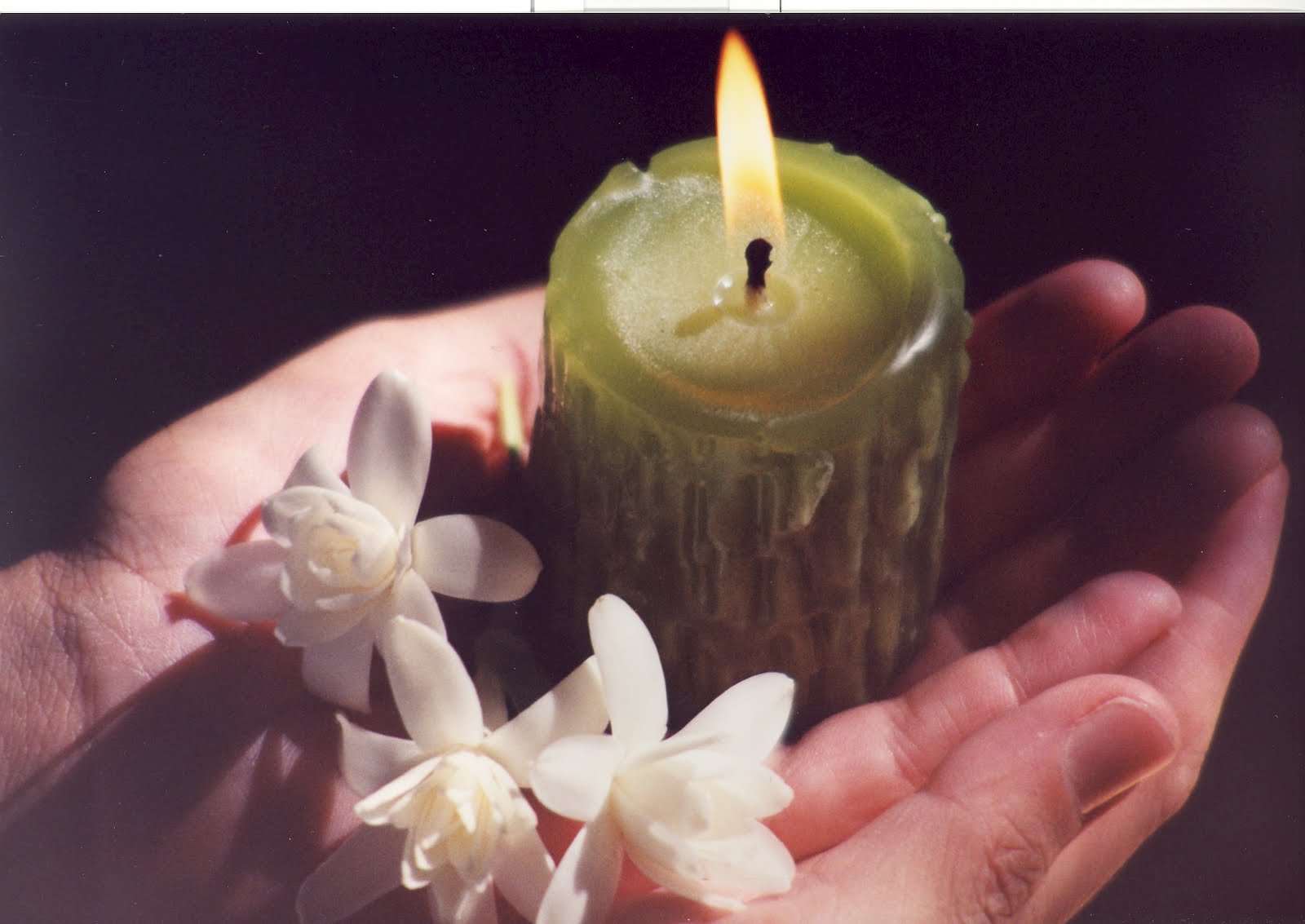 Pour ce qui est de la dimension vocationnelle (option de vie), l’intention première quant à la durée du lien est que ce soit pour toute la vie. Par ailleurs, les responsabilités face à l’organisation, comme les engagements de mission, peuvent être temporaires.La périodicité du renouvellement du lien est importante. La réponse à l’appel de Dieu peut se renforcer et se confirmer dans la vie de façon progressive. Par exemple, renouveler son engagement année après année peut signifier le recréer et le fortifier. L’accent serait plus dans la stabilité que dans la temporalité.